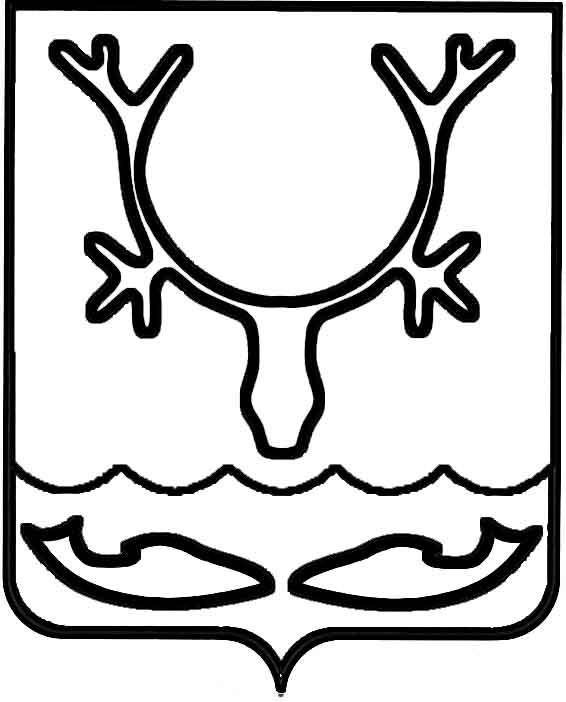 Администрация МО "Городской округ "Город Нарьян-Мар"ПОСТАНОВЛЕНИЕот “____” __________________ № ____________		г. Нарьян-МарО внесении изменений в состав межведомственной комиссии по признанию помещений жилыми помещениями, жилых помещений непригодными для проживания 
и многоквартирных домов аварийными 
и подлежащими сносу или реконструкцииВ связи с кадровыми изменениями в структурных подразделениях Администрации МО "Городской округ "Город Нарьян-Мар" Администрация МО "Городской округ "Город Нарьян-Мар"П О С Т А Н О В Л Я ЕТ:Внести в постановление Администрации МО "Городской округ "Город Нарьян-Мар" от 03.04.2014 № 887 "О межведомственной комиссии по признанию помещений жилыми помещениями, жилых помещений непригодными 
для проживания и многоквартирных домов аварийными и подлежащими сносу 
или реконструкции" изменение, изложив Приложение № 1 в следующей редакции:"Приложение 1УТВЕРЖДЕНпостановлением Администрации МО"Городской округ "Город Нарьян-Мар"от 03.04.2014 № 887СОСТАВмежведомственной комиссии по признанию помещений жилыми помещениями, жилых помещений непригодными для проживания и многоквартирных домов аварийными и подлежащими сносу или реконструкцииПризнать утратившим силу постановление Администрации муниципального образования "Городской округ "Город Нарьян-Мар" от 24.05.2017 № 578 "О внесении изменений в состав межведомственной комиссии по признанию помещений жилыми помещениями, жилых помещений непригодными для проживания и многоквартирных домов аварийными и подлежащими сносу или реконструкции".Настоящее постановление вступает в силу со дня его официального опубликования и подлежит размещению на официальном сайте Администрации 
МО "Городской округ "Город Нарьян-Мар".1508.2017980Анохин Дмитрий Владимирович- заместитель главы Администрации МО "Городской округ "Город Нарьян-Мар" по взаимодействию с органами государственной власти и общественными организациями, председатель комиссии;Черноусов Александр Владимирович- начальник Управления строительства, ЖКХ 
и градостроительной деятельности Администрации 
МО "Городской округ "Город Нарьян-Мар", заместитель председателя комиссии;Лисиценский Алексей Владимирович- ведущий инженер отдела ЖКХ, капитального ремонта, дорожного хозяйства и благоустройства Управления строительства, ЖКХ и градостроительной деятельности Администрации МО "Городской округ "Город 
Нарьян-Мар", секретарь комиссии;Члены комиссии:Сауков Игорь Николаевич- начальник правового управления Администрации 
МО "Городской округ "Город Нарьян-Мар";БережнойАндрей Николаевич- помощник главы Администрации МО "Городской округ "Город Нарьян-Мар";ВалейТатьяна Николаевна- директор филиала ГУП Архангельской области "Бюро технической инвентаризации" по Ненецкому автономному округу;Динискина Елена Анатольевна- начальник управления муниципального имущества 
и земельных отношений Администрации МО "Городской округ "Город Нарьян-Мар";ЕнютинОлег Вячеславович- начальник Ненецкого отдела Управления Федеральной службы государственной регистрации, кадастра 
и картографии по Архангельской области и Ненецкому автономному округу;Карганов Александр Евгеньевич- главный государственный инспектор Нарьян-Марского территориального отдела Печорского управления Ростехнадзора;Кирхар Наталья Вячеславовна- руководитель Управления Федеральной службы 
по надзору в сфере защиты прав потребителей 
и благополучия человека по НАО;Ляпунов Петр Николаевич- ведущий консультант отдела государственного жилищного надзора и лицензионного контроля Госстройжилнадзора НАО;МазченкоСветлана Андреевна- старший инженер отдела надзорной деятельности 
и профилактической работы главного управления МЧС России по НАО;Рябова Анна Сергеевна- ведущий менеджер отдела ЖКХ, капитального ремонта, дорожного хозяйства и благоустройства Управления строительства, ЖКХ и градостроительной деятельности Администрации МО "Городской округ "Город Нарьян-Мар";Руденко Анатолий Викторович- начальник отдела по жилищным вопросам управления муниципального имущества и земельных отношений Администрации МО "Городской округ "Город Нарьян-Мар";Хабаров Алексей Федорович- ведущий менеджер отдела ЖКХ, капитального ремонта, дорожного хозяйства и благоустройства Управления строительства, ЖКХ и градостроительной деятельности Администрации МО "Городской округ "Город 
Нарьян-Мар";Чипсанов Алексей Васильевич- ведущий юрисконсульт отдела муниципального контроля Администрации МО "Городской округ "Город 
Нарьян-Мар";Чуклин Александр Григорьевич- директор МКУ "Управление городского хозяйства 
г. Нарьян-Мара";ЩепеткинаТатьяна Васильевна- главный врач ФБУЗ "Центр гигиены и эпидемиологии 
в НАО".".И.о. главы МО "Городской округ "Город Нарьян-Мар" Д.В. Анохин